EQUAL OPPORTUNITIES MONITORING FORMWe monitor all forms received and treat this information confidentially in accordance with the Data Protection Act. Please answer by placing a tick in the empty cell.  THIS FORM WILL NOT BE SEEN BY THE INTERVIEWING PANELGENDERPlease tick as appropriate.AGEPlease tick as appropriate.DISABILITYThe Disability Discrimination Act (DDA) defines a disability as a “physical or mental impairment which has a substantial and long-term adverse effect on a person’s ability to carry out normal day-to-day activities”.  An effect is long-term if it has lasted, or is likely to last, over 12 months.  Do you consider yourself disabled under the definition stated by the DDA?Please tick as appropriate.If Yes, then please specify your disability by ticking the appropriate boxes below.ETHNIC GROUPPlease tick the option that best applies to you.RELIGION AND/OR BELIEFPlease tick the option that best applies to you.SEXUAL ORIENTATION Which of the following best describes how you think of yourself?GENDER IDENTITY Is your current gender the same as the one you were assigned at birth? Please tell us how you found out about this position’s advertisementInformation held by Healthwatch Manchester complies with the Data Protection Act. This form is to ensure that we engage with a variety of people from different backgrounds, and that our organisations reflect the diversity of our communities.THANK YOU FOR TAKING THE TIME TO COMPLETE THIS FORM. Healthwatch Manchester 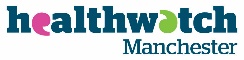 Application Form & Guidance NotesApplication Form & Guidance NotesPLEASE READ THESE NOTES CAREFULLY BEFORE YOU COMPLETE THE APPLICATION FORMPLEASE READ THESE NOTES CAREFULLY BEFORE YOU COMPLETE THE APPLICATION FORMCompleting the application formCompleting the application formPlease note that the information you provide in your application form is the only information we will use in deciding whether or not you will be short-listed for interview.Consider the job description and person specification carefully; these describe the skills, experience and qualifications we are looking for.  You should provide as much information as possible to show how you meet each person specification point.Please note that the information you provide in your application form is the only information we will use in deciding whether or not you will be short-listed for interview.Consider the job description and person specification carefully; these describe the skills, experience and qualifications we are looking for.  You should provide as much information as possible to show how you meet each person specification point.Additional sheets / CVsAdditional sheets / CVsWe want all applicants to make the best application possible and have the same opportunity to do so, therefore please note the following:DO NOT attach any additional pages DO NOT attach a CV. We do not consider CVs as part of the application process and these will be ignored.We want all applicants to make the best application possible and have the same opportunity to do so, therefore please note the following:DO NOT attach any additional pages DO NOT attach a CV. We do not consider CVs as part of the application process and these will be ignored.Completing the application form in “writing”Completing the application form in “writing”If you are completing this form in writing:Please use black ink as the forms are photocopied for the panel members If you are completing this form in writing:Please use black ink as the forms are photocopied for the panel members Completing the application form “electronically”Completing the application form “electronically”If you are completing the form electronically:Only type your text into the “blue” highlighted boxesAmend any “blue” text to indicate your choice in a Yes/No answerInsert an “X “ into any “blue” multiple choice boxes to indicate your choiceDO NOT change the font type from “Trebuchet MS” or make the font smaller than 12DO NOT alter the size of any text boxes You will not be able to sign the forms at this stage of the application process. You will be required to sign your e-mail completed application if short-listed and invited to interview.If you are completing the form electronically:Only type your text into the “blue” highlighted boxesAmend any “blue” text to indicate your choice in a Yes/No answerInsert an “X “ into any “blue” multiple choice boxes to indicate your choiceDO NOT change the font type from “Trebuchet MS” or make the font smaller than 12DO NOT alter the size of any text boxes You will not be able to sign the forms at this stage of the application process. You will be required to sign your e-mail completed application if short-listed and invited to interview.If you have any further questions about the application process – please contact the Healthwatch Manchester Office on 0161 228 1344.If you have any further questions about the application process – please contact the Healthwatch Manchester Office on 0161 228 1344.Healthwatch Manchester Healthwatch Manchester Healthwatch Manchester Healthwatch Manchester Healthwatch Manchester Healthwatch Manchester Healthwatch Manchester Healthwatch Manchester Healthwatch Manchester Healthwatch Manchester Healthwatch Manchester Healthwatch Manchester Healthwatch Manchester Application For Employment Application For Employment Application For Employment Application For Employment Application For Employment Application For Employment Application For Employment Application For Employment Application For Employment Application For Employment Application For Employment Application For Employment Application For Employment Application For Employment Application For Employment Application For Employment Application For Employment Post applied for:Post applied for:Post applied for:Post applied for:Post applied for:Volunteer Development & Training Officer Volunteer Development & Training Officer Volunteer Development & Training Officer Volunteer Development & Training Officer Volunteer Development & Training Officer Volunteer Development & Training Officer Volunteer Development & Training Officer Volunteer Development & Training Officer Volunteer Development & Training Officer Volunteer Development & Training Officer Volunteer Development & Training Officer Volunteer Development & Training Officer Closing Date:Closing Date:Closing Date:Closing Date:Closing Date:Contact DetailsContact DetailsContact DetailsContact DetailsContact DetailsContact DetailsContact DetailsContact DetailsContact DetailsContact DetailsContact DetailsContact DetailsContact DetailsContact DetailsContact DetailsContact DetailsContact DetailsSurname:Surname:Surname:Title:First Name(s)First Name(s)First Name(s)Address:Address:Address:Address:Address:Address:Address:Telephone NumbersTelephone NumbersTelephone NumbersTelephone NumbersTelephone NumbersTelephone NumbersTelephone NumbersTelephone NumbersHome:May we contact you there?May we contact you there?May we contact you there?May we contact you there?May we contact you there?May we contact you there?May we contact you there?Yes/NoWork:May we contact you there?May we contact you there?May we contact you there?May we contact you there?May we contact you there?May we contact you there?May we contact you there?Yes/NoPostcode:Postcode:Email:ReferencesReferencesReferencesReferencesReferencesReferencesReferencesReferencesReferencesReferencesReferencesReferencesReferencesReferencesReferencesReferencesReferencesPlease give details of two referees, one of whom should be a recent employer or, if appropriate, a tutor.  The second referee may be anyone of your choice.Please give details of two referees, one of whom should be a recent employer or, if appropriate, a tutor.  The second referee may be anyone of your choice.Please give details of two referees, one of whom should be a recent employer or, if appropriate, a tutor.  The second referee may be anyone of your choice.Please give details of two referees, one of whom should be a recent employer or, if appropriate, a tutor.  The second referee may be anyone of your choice.Please give details of two referees, one of whom should be a recent employer or, if appropriate, a tutor.  The second referee may be anyone of your choice.Please give details of two referees, one of whom should be a recent employer or, if appropriate, a tutor.  The second referee may be anyone of your choice.Please give details of two referees, one of whom should be a recent employer or, if appropriate, a tutor.  The second referee may be anyone of your choice.Please give details of two referees, one of whom should be a recent employer or, if appropriate, a tutor.  The second referee may be anyone of your choice.Please give details of two referees, one of whom should be a recent employer or, if appropriate, a tutor.  The second referee may be anyone of your choice.Please give details of two referees, one of whom should be a recent employer or, if appropriate, a tutor.  The second referee may be anyone of your choice.Please give details of two referees, one of whom should be a recent employer or, if appropriate, a tutor.  The second referee may be anyone of your choice.Please give details of two referees, one of whom should be a recent employer or, if appropriate, a tutor.  The second referee may be anyone of your choice.Please give details of two referees, one of whom should be a recent employer or, if appropriate, a tutor.  The second referee may be anyone of your choice.Please give details of two referees, one of whom should be a recent employer or, if appropriate, a tutor.  The second referee may be anyone of your choice.Please give details of two referees, one of whom should be a recent employer or, if appropriate, a tutor.  The second referee may be anyone of your choice.Please give details of two referees, one of whom should be a recent employer or, if appropriate, a tutor.  The second referee may be anyone of your choice.Please give details of two referees, one of whom should be a recent employer or, if appropriate, a tutor.  The second referee may be anyone of your choice.First RefereeFirst RefereeFirst RefereeFirst RefereeFirst RefereeFirst RefereeFirst RefereeFirst RefereeSecond RefereeSecond RefereeSecond RefereeSecond RefereeSecond RefereeSecond RefereeSecond RefereeSecond RefereeName:Name:Name:Position held:Position held:Position held:Position held:Position held:Position held:Position held:Address:Address:Address:Address:Address:Address:Address:When can we approach this referee?When can we approach this referee?When can we approach this referee?When can we approach this referee?When can we approach this referee?When can we approach this referee?When can we approach this referee?When can we approach this referee?When can we approach this referee?When can we approach this referee?When can we approach this referee?When can we approach this referee?When can we approach this referee?When can we approach this referee?When can we approach this referee?When can we approach this referee?At any timeAt any timeAt any timeAt any timeAt any timeAt any timeYes/NoYes/NoAt any timeAt any timeAt any timeAt any timeAt any timeYes/NoYes/NoYes/NoOnly if offered the jobOnly if offered the jobOnly if offered the jobOnly if offered the jobOnly if offered the jobOnly if offered the jobYes/NoYes/NoOnly if offered the jobOnly if offered the jobOnly if offered the jobOnly if offered the jobOnly if offered the jobYes/NoYes/NoYes/NoNotice Notice Notice Notice What period of notice are you required to give?What period of notice are you required to give?Education and trainingEducation and trainingEducation and trainingEducation and trainingPlease list any education and/or training (including short courses) that you may have undertaken.  Please note any qualifications that you have obtained and ensure you mention your training qualificationPlease list any education and/or training (including short courses) that you may have undertaken.  Please note any qualifications that you have obtained and ensure you mention your training qualificationPlease list any education and/or training (including short courses) that you may have undertaken.  Please note any qualifications that you have obtained and ensure you mention your training qualificationPlease list any education and/or training (including short courses) that you may have undertaken.  Please note any qualifications that you have obtained and ensure you mention your training qualificationDatesFrom      To(Month & Year)School / Education / Courses / Training(A Brief Description Only)School / Education / Courses / Training(A Brief Description Only)Qualifications obtained(A Brief Description Only)Work Experience – paid or unpaidWork Experience – paid or unpaidWork Experience – paid or unpaidWork Experience – paid or unpaidPlease include your current and previous employment, paid or unpaid; on the job training schemes; community activities and any time spent caring for dependents etc.Start with your PRESENT employer and work back and please state whether the position was paid or unpaid.Please include your current and previous employment, paid or unpaid; on the job training schemes; community activities and any time spent caring for dependents etc.Start with your PRESENT employer and work back and please state whether the position was paid or unpaid.Please include your current and previous employment, paid or unpaid; on the job training schemes; community activities and any time spent caring for dependents etc.Start with your PRESENT employer and work back and please state whether the position was paid or unpaid.Please include your current and previous employment, paid or unpaid; on the job training schemes; community activities and any time spent caring for dependents etc.Start with your PRESENT employer and work back and please state whether the position was paid or unpaid.DatesFrom    To(Month & Year)Name of Employer / OrganisationJob Title and brief description only of the main duties(Specify if paid or voluntary)Reason for LeavingRequirementsRequirementsPlease use the boxes on the following pages to demonstrate how you meet the requirements listed in the person specification for this post.  You should limit your responses to the space provided.  Please use the boxes on the following pages to demonstrate how you meet the requirements listed in the person specification for this post.  You should limit your responses to the space provided.  1.Experience of design and delivery of training materials. Experience of planning and delivering training programmes.2Evidence of experience in supporting/guiding individuals or groups of people to develop their skills.3Understanding and overview of the volunteering requirements of Healthwatch Manchester. 4Understanding of current volunteering issues and their potential impact on Healthwatch Manchester.5Understanding of the importance of voluntary work to Healthwatch Manchester.6Experience of performance managing volunteers against pre-set targets and providing appropriate supervision and support.7A willingness to make online and distance volunteering an integral part of voluntary work at Healthwatch Manchester  8Ability to coordinate volunteer activity across a range of projects and activities.9Ability to use IT in the preparation of training materials and reports.10Experience of writing reports and good oral communication skills.11A willingness and understanding of the need for a flexible approach to work.A willingness and understanding of the need for a flexible approach to work.A willingness and understanding of the need for a flexible approach to work.1212Ability and willingness to work both as part of a team and on own initiative within given guidelinesAbility and willingness to work both as part of a team and on own initiative within given guidelines1313An understanding of volunteering legislation and how this impacts on volunteer management and service delivery.An understanding of volunteering legislation and how this impacts on volunteer management and service delivery.1414Ability to work constructively with other agencies.Ability to work constructively with other agencies.Where did you see this job advertised?Where did you see this job advertised?Where did you see this job advertised?Declaration of ConvictionsDeclaration of ConvictionsDeclaration of ConvictionsDeclaration of ConvictionsDeclaration of ConvictionsDeclaration of ConvictionsDeclaration of ConvictionsDeclaration of ConvictionsDeclaration of ConvictionsDeclaration of ConvictionsPlease note that in accordance with the Rehabilitation of Offenders Act 1974, spent convictions and cautions do not need to be declared.Please note that in accordance with the Rehabilitation of Offenders Act 1974, spent convictions and cautions do not need to be declared.Please note that in accordance with the Rehabilitation of Offenders Act 1974, spent convictions and cautions do not need to be declared.Please note that in accordance with the Rehabilitation of Offenders Act 1974, spent convictions and cautions do not need to be declared.Please note that in accordance with the Rehabilitation of Offenders Act 1974, spent convictions and cautions do not need to be declared.Please note that in accordance with the Rehabilitation of Offenders Act 1974, spent convictions and cautions do not need to be declared.Please note that in accordance with the Rehabilitation of Offenders Act 1974, spent convictions and cautions do not need to be declared.Please note that in accordance with the Rehabilitation of Offenders Act 1974, spent convictions and cautions do not need to be declared.Please note that in accordance with the Rehabilitation of Offenders Act 1974, spent convictions and cautions do not need to be declared.Please note that in accordance with the Rehabilitation of Offenders Act 1974, spent convictions and cautions do not need to be declared.A declaration of a previous conviction will not automatically exclude you from working with Healthwatch Manchester.A declaration of a previous conviction will not automatically exclude you from working with Healthwatch Manchester.A declaration of a previous conviction will not automatically exclude you from working with Healthwatch Manchester.A declaration of a previous conviction will not automatically exclude you from working with Healthwatch Manchester.A declaration of a previous conviction will not automatically exclude you from working with Healthwatch Manchester.A declaration of a previous conviction will not automatically exclude you from working with Healthwatch Manchester.A declaration of a previous conviction will not automatically exclude you from working with Healthwatch Manchester.A declaration of a previous conviction will not automatically exclude you from working with Healthwatch Manchester.A declaration of a previous conviction will not automatically exclude you from working with Healthwatch Manchester.A declaration of a previous conviction will not automatically exclude you from working with Healthwatch Manchester.Have you had a conviction for a criminal offence?Have you had a conviction for a criminal offence?Have you had a conviction for a criminal offence?Have you had a conviction for a criminal offence?Have you had a conviction for a criminal offence?YesYesNoIf yes, please give details below:If yes, please give details below:If yes, please give details below:If yes, please give details below:If yes, please give details below:If yes, please give details below:If yes, please give details below:If yes, please give details below:If yes, please give details below:If yes, please give details below:I declare that the information in this application form is correct to the best of my knowledge.I declare that the information in this application form is correct to the best of my knowledge.I declare that the information in this application form is correct to the best of my knowledge.I declare that the information in this application form is correct to the best of my knowledge.I declare that the information in this application form is correct to the best of my knowledge.I declare that the information in this application form is correct to the best of my knowledge.I declare that the information in this application form is correct to the best of my knowledge.I declare that the information in this application form is correct to the best of my knowledge.I declare that the information in this application form is correct to the best of my knowledge.I declare that the information in this application form is correct to the best of my knowledge.Signed:Date:Date:Date:Date:If you are completing your application electronically, you will not be able to sign the forms at this stage of the application process. You will be required to sign your "e-mail completed" application if short-listed and invited to interview.If you are completing your application electronically, you will not be able to sign the forms at this stage of the application process. You will be required to sign your "e-mail completed" application if short-listed and invited to interview.If you are completing your application electronically, you will not be able to sign the forms at this stage of the application process. You will be required to sign your "e-mail completed" application if short-listed and invited to interview.If you are completing your application electronically, you will not be able to sign the forms at this stage of the application process. You will be required to sign your "e-mail completed" application if short-listed and invited to interview.If you are completing your application electronically, you will not be able to sign the forms at this stage of the application process. You will be required to sign your "e-mail completed" application if short-listed and invited to interview.If you are completing your application electronically, you will not be able to sign the forms at this stage of the application process. You will be required to sign your "e-mail completed" application if short-listed and invited to interview.If you are completing your application electronically, you will not be able to sign the forms at this stage of the application process. You will be required to sign your "e-mail completed" application if short-listed and invited to interview.If you are completing your application electronically, you will not be able to sign the forms at this stage of the application process. You will be required to sign your "e-mail completed" application if short-listed and invited to interview.If you are completing your application electronically, you will not be able to sign the forms at this stage of the application process. You will be required to sign your "e-mail completed" application if short-listed and invited to interview.If you are completing your application electronically, you will not be able to sign the forms at this stage of the application process. You will be required to sign your "e-mail completed" application if short-listed and invited to interview.Please remember to complete the “Equal Opportunities” form on the following page.Please remember to complete the “Equal Opportunities” form on the following page.Please remember to complete the “Equal Opportunities” form on the following page.Please remember to complete the “Equal Opportunities” form on the following page.Please remember to complete the “Equal Opportunities” form on the following page.Please remember to complete the “Equal Opportunities” form on the following page.Please remember to complete the “Equal Opportunities” form on the following page.Please remember to complete the “Equal Opportunities” form on the following page.Please remember to complete the “Equal Opportunities” form on the following page.Please remember to complete the “Equal Opportunities” form on the following page.Please return this form to:Please return this form to:info@healthwatchmanchester.co.uk  info@healthwatchmanchester.co.uk  info@healthwatchmanchester.co.uk  info@healthwatchmanchester.co.uk  info@healthwatchmanchester.co.uk  info@healthwatchmanchester.co.uk  info@healthwatchmanchester.co.uk  info@healthwatchmanchester.co.uk  or by post to:or by post to:or by post to:or by post to:or by post to:or by post to:or by post to:or by post to:or by post to:or by post to:Healthwatch ManchesterCanada House3 Chepstow StreetM1 5FWHealthwatch ManchesterCanada House3 Chepstow StreetM1 5FWHealthwatch ManchesterCanada House3 Chepstow StreetM1 5FWHealthwatch ManchesterCanada House3 Chepstow StreetM1 5FWHealthwatch ManchesterCanada House3 Chepstow StreetM1 5FWHealthwatch ManchesterCanada House3 Chepstow StreetM1 5FWHealthwatch ManchesterCanada House3 Chepstow StreetM1 5FWHealthwatch ManchesterCanada House3 Chepstow StreetM1 5FWHealthwatch ManchesterCanada House3 Chepstow StreetM1 5FWHealthwatch ManchesterCanada House3 Chepstow StreetM1 5FWCLOSING DATE FOR APPLICATIONS:CLOSING DATE FOR APPLICATIONS:CLOSING DATE FOR APPLICATIONS:CLOSING DATE FOR APPLICATIONS:5pm 16th April 2021	5pm 16th April 2021	5pm 16th April 2021	5pm 16th April 2021	5pm 16th April 2021	5pm 16th April 2021	Provisional Interview Date :Provisional Interview Date :Provisional Interview Date :Provisional Interview Date :Week commencing 19th  April 2021Week commencing 19th  April 2021Week commencing 19th  April 2021Week commencing 19th  April 2021Week commencing 19th  April 2021Week commencing 19th  April 2021MaleFemaleUnder 1818-2425-3435-4445-5455-6465+YesNoDeafness or severe hearing impairmentBlindness or severe vision impairmentA physical disability (a condition that substantially limits one or more basic physical activities such as walking, climbing stairs, lifting and carrying)A learning disability (such as Down's syndrome)A learning difficulty (such as dyslexia or dyspraxia)A mental health condition (such as depression or schizophrenia)A chronic illness (such as cancer, HIV, diabetes, heart disease or epilepsy)Other condition None of these White White English/Welsh/Scottish/Northern Irish/BritishIrishGypsy or Irish TravellerAny other white backgroundMixedMixedWhite & Black White & Black AfricanWhite & AsianAny other mixed/multiple/ethnic backgroundAsian or Asian BritishAsian or Asian BritishIndianPakistaniBangladeshiChineseOther Asian backgroundBlack or Black BritishBlack or Black BritishAfricanAny other Black/African/Caribbean backgroundOther ethnic groupOther ethnic groupArabAny other ethnic group (please state)Don’t knowChristian (including Church of England, Catholic, Protestant and all other Christian denominations)BuddhistHindu JewishMuslimSikhYes, another religion (please state)Prefer not to sayNon-religious/atheistAgnosticHeterosexual/StraightGay manGay woman/LesbianBisexualOther (please specify)Prefer not to sayYesNoPrefer not to sayHealthwatch Manchester WebsiteEmail bulletinWord of MouthSocial mediaOther WebsiteOther (please specify below)News ad